Bon dia  xefs, vikings i vikingues!! 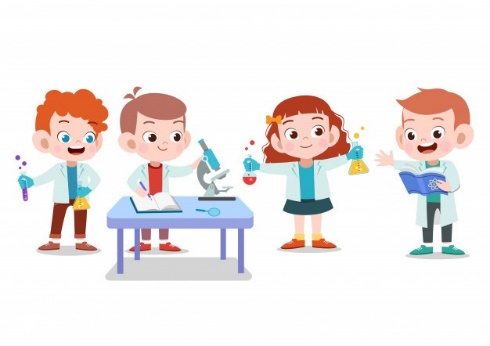 Entrem a  l’última setmana on acabarem el nostre projecte sobre la matèria, la força i la llum. Per tant, estigueu molt atents i llegiu amb calma les últimes informacions que us donarem sobre el món de la llum!FEM UNA MIQUETA DE MEMÒRIA...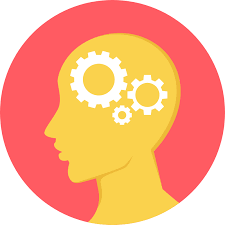 La setmana passada vam aprendre que: La llum és natural i artificial.És una vibració que viatja d’un lloc a un altre i la percebem amb els ulls.Es propaga en línia recta.Està formada per set colors i com va molt ràpida per això la veiem blanca.Una vegada que hem recordat el que hem après de la llum continuem el nostre camí. PREPARATS!! COMENCEM!!                                                                                                                                                                      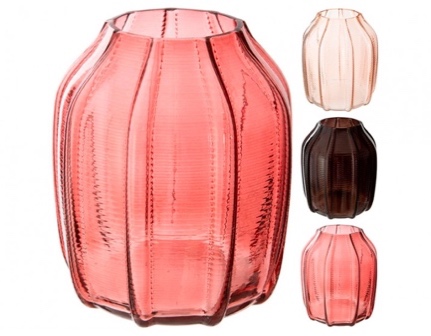 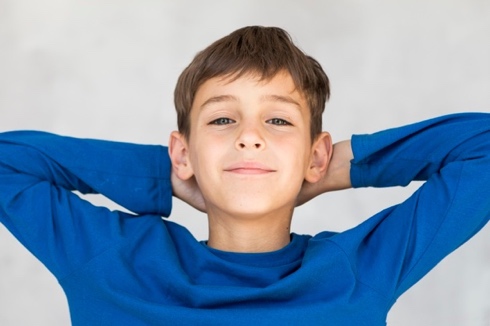 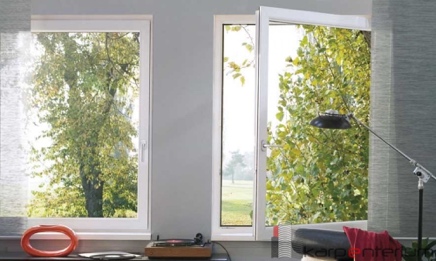 REPTE NÚMERO 1: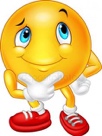 Què passa quan la llum xoca amb un cos?  TRANSPARENT:________________________________________________          ________________________________________________________________.TRANSLÚCID:_________________________________________________________________________________________________________________.OPAC:________________________________________________________         _______________________________________________________________.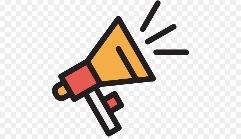 ACTIVITAT 1: OBSERVEM En el moment que toqui la llum del sol al vostre balcó, finestra o terrassa, col·loqueu diferents objectes al terra. Per poder fer una bona observació necessiteu objectes transparents, translúcids i opacs.Al costat dels objectes observareu la seva ombra. Aquesta no serà igual segons el material de l’ objecte. (Transparents, translúcids i opacs).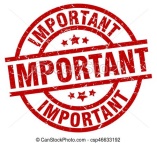 REPTE NÚMERO 2: Com són les diferents ombres? _________________________________________________________________________________________________________________________________________________.Continuem avançant una miqueta més... Ara coneixerem dues paraules una mica difícils que no fa falta aprendre però que amb els experiments les entendrem: La primera és: EXPERIMENT 1:OBSERVAREM UN CAS ESPECIAL DE REFLEXIÓ DE LA LLUM.MATERIALS: - Una cullera sopera metàl·lica.-  Els nostres ulls.PASSOS A REALITZAR:Mirem la cullera per la part de darrera i després mirem la cullera per la part de davant.Repte número 3: Et veus igual per les dues parts de la cullera? Per què creus que passa?La segona paraula complicada que descobrim és: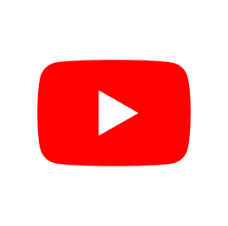 EXPERIMENT 2: REFRACCIÓMATERIALS:Un recipient transparent per posar aigua.Aigua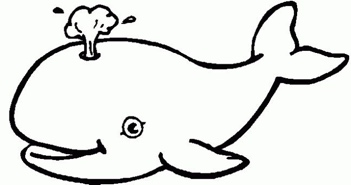 Un dibuix d’una balena. 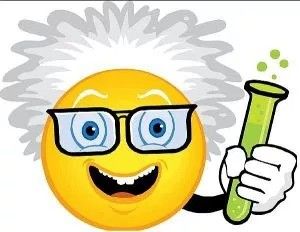  REPTE NÚMERO 4: Què li passa a la balena quan la passem per darrera del recipient sense aigua ? ___________________________________________________.I si la passem per darrera del recipient amb aigua?    ____________________________________________________I per acabar el nostre viatge pel món de la llum parlarem una miqueta d’un nou concepte:LA CONTAMINACIÓ LUMÍNICA.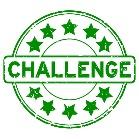 REPTE NÚMERO 5.Què és la contaminació lumínica?________________________________________________________________________________________.Hi ha molta contaminació lumínica a la teva ciutat?___________________________________________________________________________.Coneixes algun lloc amb poca contaminació lumínica?__________________________________________________________________________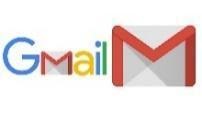 AQUEST VIATGE JA S’HA ACABAT!!!  ESPEREM QUE HÀGIU GAUDIT AMB LA MATÈRIA, LA FORÇA I LA LLUM!!PERÒ LA NOSTRA FEINA NO ACABA AQUÍ… SEGUIU LLEGINT QUE TROBAREU MÉS ACTIVITATS INTERESSANTS PER APRENDRE!EL PAÍS DE LA FOSCOR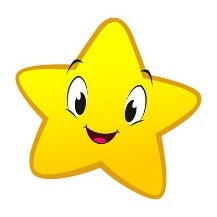 Hi havia una vegada, un estel que havia estat destinat a il·luminar el cim d’una muntanya on no hi havia res més que neu. De tan sol que estava, el petit estel sempre estava trist i ploriquejava, i els dies, mesos i anys se li feien molt llargs.Una nit freda d’hivern, va arribar el vent, molt accelerat i es va aturar al cim de la muntanya. El petit estel admirava molt el vent, perquè poder podia córrer i viatjar més ràpid que ningú. Llavors, en veure’l li va dir:Ai vent, qui pogués ser com tu, viatjar a països llunyans i passejar entre la gent. Jo, en canvi m’haig de quedar aquí quiet sense veure a ningú... per què serveix la meva pàl·lida llum en una muntanya com aquesta?Llavors, el vent en escoltar les lamentacions del petit estel li va explicar una història...Mira estel, en un dels meus llargs viatges, vaig arribar a un país on tot era fosc. Les persones ploraven i estaven tristes perquè no podien veure res. I jo, tot i ser tant poderós, no hi podia fer res per solucionar el seu problema. Estic segur que si tu, petit estel, haguessis estat en aquell país podries ajudar a totes les persones!Jo? Com els podria ajudar? Va preguntar el petit estel.El vent no va respondre, simplement va envoltar l’estel i se’l va endur al país de la foscor.En veure la llum de l’estel, les persones del país de la foscor van deixar de plorar, es van poder veure entre ells i van començar a somriure. El petit estel es va posar tant content en veure com estava ajudant a aquelles persones que va decidir quedar-se a viure amb ells. I nit rere nit, il·luminava el país de la foscor amb tanta força que la foscor va acabar desapareixent!!Ara respon les preguntes següents: Quin problema tenia el petit estel al principi de la història?..................................................................................................................................Per què l’estel admirava tant el vent?....................................................................................................................................................................................................................................................................Què va decidir fer el vent en veure que el petit estel estava molt trist?..................................................................................................................................L’estel va poder ajudar les persones del país de la foscor? Per què?....................................................................................................................................................................................................................................................................Ara posa-li un nom al petit estel i dibuixa’l a continuació:CASTELLANO: Trabajamos estructuras. ¿ Qué ha pasado ?                     Hay-Había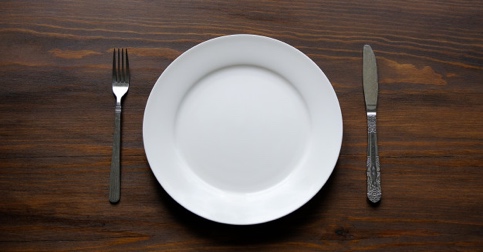 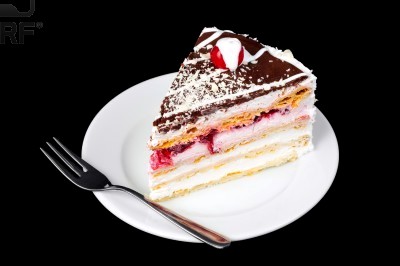 Hay un trozo de  pastel en el plato.                 Había un trozo de pastel en el                                                                                   plato.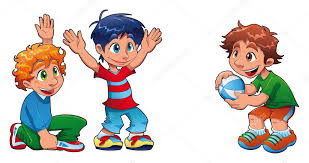 Hay____________________                     Había__________________________________________                     _______________________.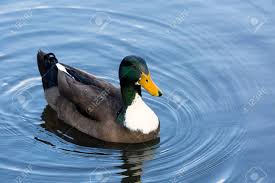 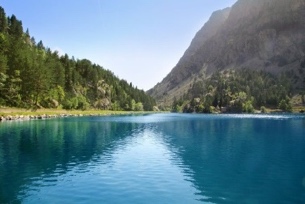 Hay____________________                     Había__________________________________________                     _______________________.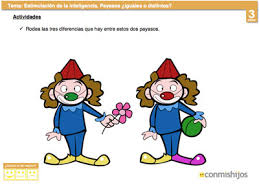 Hay____________________                   Había___________________________________________                   ________________________.2-Recordamos palabras con ll. Escribe cinco palabras con ll en las diferentes posiciones. Puedes ayudarte con 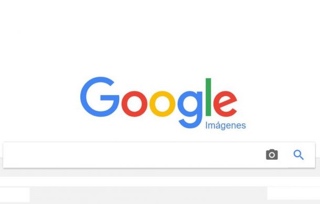 3-¿Qué pasa con la ll al final?__________________________________MATEMÀTIQUES: DEL LLIBRE DIGITAL DE VICENS VIVESTEMA 9:CONTINUEM TREBALLANT EL RELLOTGE: Pàgines 152 i 153.RESOLUCIÓ DE PROBLEMES. Pàgines 160 i 161.TEMA 10OPERACIONS: Pàgina 168.EXERCICI FÍSIC: Som conscients que no tothom disposa de molt espai a casa, igual que no de tot el material; és aquí on hem d’intentar ser creatius. És molt important que cada dia es faci una miqueta d’exercici. Aquests exercicis els combinarem en diferents rutines: Estiraments, Coreografies, Ioga, Exercicis de força, Exercicis de precisió (maneig d’objectes), sempre podem deixar anar la creativitat i crear algun repte que impliqui alguna dificultat física.Totes aquestes propostes s’aniran penjant al Bloc d’educació Física creat a la Web de l’escola: https://agora.xtec.cat/ceipmargallo/bloc-deducacio-fisica/Per aquesta setmana plantegem rutines que tenen a veure amb jocs de precisió que es poden fer a casa i amb material casolà i amb els que gaudireu moltíssim. I també hi ha un repte plantejat d’utilitzar la part no dominant del cos per realitzar alguna activitat quotidiana. Recordeu que teniu tota la informació penjada al bloc.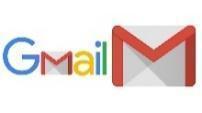 -VOLUNTARI: Si voleu compartir algun joc a través de les xarxes socials RECORDEU escriure els hashtags: #jomargallodesdecasa #jocdeprecisióSi voleu enviar correu electrònic RECORDEU enviar-ho al correu electrònic d'aula amb l'assumpte: "Educació Física. Joc de precisió"-VOLUNTARI: Si voleu compartir el vostre repte de la utilització de la part no dominant a través de les xarxes socials RECORDEU escriure els hashtags: #jomargallodesdecasa #reptepartnodominantSi voleu enviar correu electrònic RECORDEU enviar-ho al correu electrònic d'aula amb l'assumpte: "Educació Física. Repte part no dominant"Les activitats que es proposen són pels infants però els poden realitzar tota la família!! Animeu-vos!!MÚSICA:Aquesta setmana seguim amb la proposta de la setmana anterior.Aquí teniu un recordatori: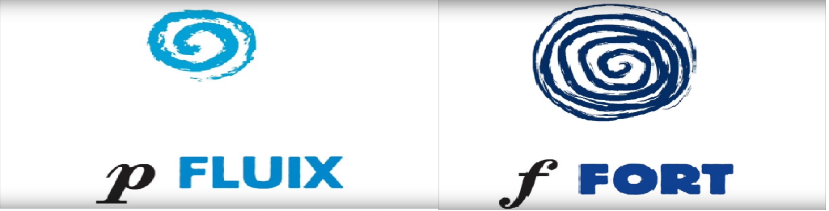 El cargol petit, és el so FLUIX i serveix per tocar o cantar fluix.El cargol gran, és el so FORT i serveix per tocar o cantar ben fort.Us proposo fer aquests cartells a casa amb el material que vulgueu: paper i colors, retoladors, ceres, cartolines, plastilina, llana...Una vegada tingueu uns quants cartells fets, us heu d’inventar una seqüència, és a dir, posar-los un al costat de l’altre en línia. Aquí teniu un exemple: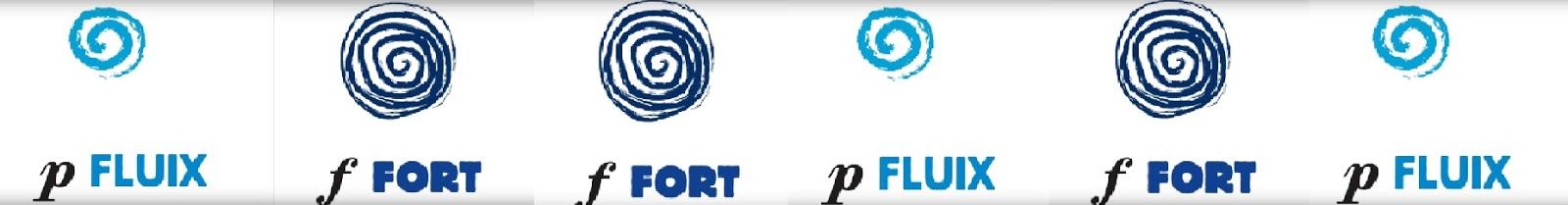 Tot seguit, agafeu dos estris de casa que sonin (llapis, culleres de fusta, cullera i pot...) i intenteu picar la vostra seqüència amb cops forts i fluixos!Si voleu, em podeu enviar un vídeo interpretant la vostra seqüència, o si no simplement una fotografia ensenyant-me els cartells que heu creat. Indiqueu a l’assumpte MÚSICA i el vostre nom.ANGLÈS:Aquesta setmana haureu de fer la segona part de la stage 5, aquí teniu l’enllaç:https://englishmargallo.wixsite.com/englishmargallo/ci-p1-stage-5Recordeu que podeu recuperar la llista de les pel·lícules i veure’n alguna més.Have fun!PLÀSTICA:Per fer la manualitat de plàstica que us hem preparat per aquesta setmana, heu d’accedir a la web de l’escola, a l’apartat de Margalló a casa i finalment al curs de 2n.Allà trobareu un vídeo que es titula… VIATGE A MALLORCA!!L’heu de veure sencer i seguir els passos que us indiquem al vídeo per poder crear la vostra manualitat o… potser eren dues… o tres? Ara no ho recordem del tot, així que mireu el vídeo i ho descobrireu!!ll- (PRINCIPIO)-ll-(EN MEDIO DE PALABRA)-ll(FINAL)